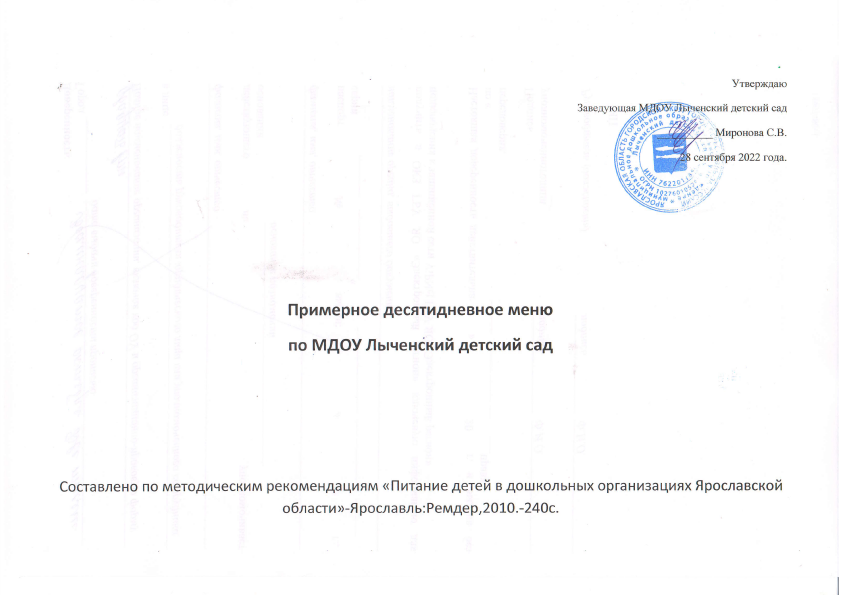 Примерное десятидневное меню. Первый день.Примерное десятидневное меню. Первый день.Примерное десятидневное меню. Первый день.Примерное десятидневное меню. Первый день.Примерное десятидневное меню. Первый день.ПриемНаименованиеВыходПищевые вещества,(г)Энерге-ВитаминНомерпищиблюдаблюдаБЖУтическаяСрецепту-ценностьрыДень1Завтрак1Масло сливочное порционное150,1210,880,299,15Каша молочная манная жидкая2506,53,752987,51,7531Кофейный напиток на молоке2004,83,825,61582,298Хлеб пшеничный302,380,314,570,5Завтрак2Сок фруктовый20010,220,2924ОбедБорщ с мясом сосметаной250/10/156,056,49,86133,910,046Пюре картофельное1703,745,2713,26144,55,2778Котлета рубленная из говядины8010,610,513,3179,20,859Компот из сухо-фруктов2000,631,61300,691Хлеб ржаной301,980,851052,2Хлеб пшеничный302,380,314,570,5ПолдникСдоба обыкновенная705,673,3634,16205,8104Молоко кипяченое20065,2101142,8102Итого за первый день51,8250,81226,181537,2527,46Примерное десятидневное меню.  День второйПримерное десятидневное меню.  День второйПримерное десятидневное меню.  День второйПримерное десятидневное меню.  День второйПримерное десятидневное меню.  День второйПриемНаименованиеВыходПищевые вещества,(г)Энерге-ВитаминНомерпищиблюдаблюдаБЖУтическаяСрецепту-ценностьрыДень2Завтрак1Сыр порционный205,125,22068,60,14Рожки отварные совощами1705,787,3130,43215,92,5576Какао на молоке2005,44,423,61582100Хлеб пшеничный302,380,314,570,5Завтрак2Фрукты (яблоки,1000,40,49,84710груши)ОбедСуп картофельный250/155,283,1316,06134,412,069,18с рыбой отварнойЕжики мясные1502119,820,25364,564Кисель20013,86493Хлеб ржаной 301,980,851052,5Хлеб пшеничный302,380,314,570,5ПолдникКартофель тушенный1702,919,8622,9520513,0924Чай с сахаром200––166496Хлеб пшеничный302,380,314,570,5Итого за второй день55,0151,87206,391585,439,84Примерное десятидневное меню. День третийПримерное десятидневное меню. День третийПримерное десятидневное меню. День третийПримерное десятидневное меню. День третийПримерное десятидневное меню. День третийПриемНаименованиеНаименованиеВыходПищевые вещества,(г)Энерге-ВитаминНомерпищиблюдаблюдаблюдаБЖУтическаяСрецепту-ценностьрыДень3Завтрак1Масло сливочное порционное150,1210,880,299,15Каша молочная изхлопьев "Геркулес"2506526,751801,7534Кофейный напиток на молоке2004,83,825,61582,298Хлеб пшеничный302,380,314,570,5Завтрак2Сок фруктовый20010,220,2924ОбедЩи с мясом250/156,075,49,31114,521,5617,7Гуляш из говядины7014,0422,963,64305,20,9855Вермишельотварная1706,124,7633,49209,175Компот из сухофруктов2000,631,61300,691Хлеб ржаной301,980,851052,2Хлеб пшеничный302,380,314,570,5ПолдникЯйцо вареное405,111,50,7157Йогурт питьевой20066,4171741,296Хлеб пшеничный302,380,314,570,5Итого за третий день58,9772,65221,991882,6532,29Примерное десятидневное меню. День четвертыйПримерное десятидневное меню. День четвертыйПримерное десятидневное меню. День четвертыйПримерное десятидневное меню. День четвертыйПримерное десятидневное меню. День четвертыйПримерное десятидневное меню. День четвертыйПриемНаименованиеВыходПищевые вещества,(г)Энерге-ВитаминНомерпищиблюдаблюдаБЖУтическаяСрецепту-ценностьрыДень 4Завтрак 1Сыр порционный205,125,2268,60,14Каша молочная рисовая жидкая2506,253,7534,75197,51,7533Какао на молоке2005,44,423,61582100Хлеб пшеничный302,380,314,570,5Завтрак 2Фрукты (апельсин, 1000,90,28,14360мандарин )ОбедСуп с горохом лу-щенным с мясом250/1510,575,4122,311726,0617,1Котлета рыбная8010,243,7612,72124,80,3251Пюре "Розовое"1703,45,2711,56132,64,2579Кисель из концентр.20013,86493Хлеб ржаной301,980,851052,2Хлеб пшеничный302,380,314,570,5ПолдникКотлета овощная1505,412,621,623427Молоко кипяченное20065,2101142,8102Итого за четвертый день60,0247,26197,44150277,32Примерное десятидневное меню. День пятыйПримерное десятидневное меню. День пятыйПримерное десятидневное меню. День пятыйПримерное десятидневное меню. День пятыйПримерное десятидневное меню. День пятыйПриемНаименованиеВыходПищевые вещества,(г)Энерге-ВитаминНомерпищиблюдаблюдаБЖУтическаяСрецепту-ценностьрыДень 5Завтрак 1Масло сливочное 150,1210,880,299,15порционноеКаша молочнаяпшенная жидкая2507,754,532,252001,7532Кофейный напитокна молоке2004,83,825,61582,298Хлеб пшеничный302,380,314,570,5Завтрак 2Сок фруктовый20010,220,2924ОбедСуп вермишелевыйс курицей250/1510,417,7916,83176,91,4113,19Овощи припущен-1703,44,599,351195,9581ные с маслом слив.Бефстроганов изкурицы8021,44386,96390,43,4468Компот2000,631,61300,691Хлеб ржаной301,980,851052,2Хлеб пшеничный302,380,314,570,5ПолдникПеченье300,840,9923,19106,2Чай с сахаром200166496Итого за пятый день57,172,2221,181728,8513,4Примерное десятидневное меню. День шестойПримерное десятидневное меню. День шестойПримерное десятидневное меню. День шестойПримерное десятидневное меню. День шестойПримерное десятидневное меню. День шестойПриемНаименованиеВыходПищевые вещества,(г)Энерге-ВитаминНомерпищиблюдаблюдаБЖУтическаяСрецепту-ценностьрыДень 6Завтрак 1Масло сливочноепорционное150,1210,880,299,15Запеканка творож-ная со сгущенныммолоком14016,3615,1222,123360,5646Какао на молоке2005,44,423,61582100Хлеб пшеничный302,380,314,570,5Завтрак 2Фрукты (яблоки,груши )1000,40,49,84710ОбедСуп из овощей с мясом250/155,075,1612,3111710,8112,17Печень по-стро-гановски8014,9616,9610,88281,612,8856Греча отварнаярассыпчатая1505,55637,824374Кисель20013,86493Хлеб ржаной301,980,851052,5Хлеб пшеничный302,380,314,570,5ПолдникПеченье300,840,9923,19106,2Чай с сахаром200166496Итого за шестой день54,4461,36208,71709,4536,25Примерное десятидневное меню. День седьмойПримерное десятидневное меню. День седьмойПримерное десятидневное меню. День седьмойПримерное десятидневное меню. День седьмойПримерное десятидневное меню. День седьмойПримерное десятидневное меню. День седьмойПриемНаименованиеВыходПищевые вещества,(г)Энерге-ВитаминНомерпищиблюдаблюдаБЖУтическаяСрецепту-ценностьрыДень 7Завтрак 1Масло сливочноепорционное150,1210,880,299,15Каша гречневаямолочная вязкая2507,754,2529,251901,7540Кофейный напиток на молоке2004,83,825,61582,298Хлеб пшеничный302,380,314,570,5Завтрак 2Сок фруктовый20010,220,2924ОбедСуп картофельный с курицей250/159,917,5416,08194,412,419,19Плов с мясом17013,616,8334,68343,43,0658Компот из сухо-фруктов2000,631,61300,691Хлеб ржаной301,980,851052,2Хлеб пшеничный302,380,314,570,5ПолдникСдоба обыкновенная705,673,3634,16205,8104Чай с сахаром200166496Итого за седьмой день50,1948,31246,771669,9524,02Примерное десятидневное меню. День восьмойПримерное десятидневное меню. День восьмойПримерное десятидневное меню. День восьмойПримерное десятидневное меню. День восьмойПримерное десятидневное меню. День восьмойПримерное десятидневное меню. День восьмойПриемНаименованиеВыходПищевые вещества,(г)Энерге-ВитаминНомерпищиблюдаблюдаБЖУтическаяСрецепту-ценностьрыДень 8Завтрак 1Масло сливочноепорционное150,1210,880,299,15Каша кукурузная молочная жидкая2506,753,75352001,7537Какао на молоке2005,44,423,61582100Хлеб пшеничный302,380,314,570,5Завтрак 2Фрукты (апельсины,мандарины)1000,90,28,14360ОбедЩи с мясом250/157,075,419,31114,521,567,17Рыба запеченная8012,723,682,32920,6449Макаронные изде-лия отварные1706,124,7633,49209,175Компот из сухо-фруктов2000,631,61300,691Хлеб ржаной301,980,851052,2Хлеб пшеничный302,380,314,570,5ПолдникПеченье300,840,9923,19106,2Молоко кипяченное20065,2101142,8102Итого за восьмой день53,2640,72215,811459,1589,35Примерное десятидневное меню. День девятыйПримерное десятидневное меню. День девятыйПримерное десятидневное меню. День девятыйПримерное десятидневное меню. День девятыйПримерное десятидневное меню. День девятыйПримерное десятидневное меню. День девятыйПриемНаименованиеВыходПищевые вещества,(г)Энерге-ВитаминНомерпищиблюдаблюдаБЖУтическаяСрецепту-ценностьрыДень 9Завтрак 1Сыр порционный205,125,2268,60,14Каша "Дружба" намолоке,жидкая2507,254,25422401,7538Кофейный напиток ,на молоке2004,83,825,61582,298Хлеб пшеничный302,380,314,570,5Завтрак 2Сок фруктовый20010,220,2924ОбедСуп картофельный срыбными фрикадельками250/154,783,116,21133,0512,129,21Запеканка карто-фельная с мясом17012,1115,1317,68285,63,2366Кисель из концент-рата20013,86493Хлеб ржаной301,980,851052,5Хлеб пшеничный302,380,314,570,5ПолдникОмлет натуральный8069,61,61240,1643Йогурт питьевой20066,4171741,2Хлеб пшеничный302,380,314,570,5Итого за девятый день56,1849,45207,591603,2524,8Примерное десятидневное меню. День десятыйПримерное десятидневное меню. День десятыйПримерное десятидневное меню. День десятыйПримерное десятидневное меню. День десятыйПримерное десятидневное меню. День десятыйПримерное десятидневное меню. День десятыйПриемНаименованиеВыходПищевые вещества,(г)Энерге-ВитаминНомерпищиблюдаблюдаБЖУтическаяСрецепту-ценностьрыДень 10Завтрак 1Масло сливочноепорционное150,1210,880,299,15Суп молочный с макаронными издел.2507,756,7525197,51,2514Какао на молоке2005,44,423,61582100Хлеб пшеничный302,380,314,570,5Завтрак 2Фрукты ( яблоки,груши )1000,40,49,84710ОбедСуп картофельный сзеленым горошкомс курицей2509,417,2912,58156,97,6611,19Жаркое по-домаш-нему с мясом17012,0716,3215,98270,39,0157Компот из сухофруктов2000,631,61300,691Хлеб ржаной301,980,851052,2Хлеб пшеничный302,380,314,570,5ПолдникРис отварной1503,64,3529,119573Сосиска отварная505,511,950,2130,5Чай с сахаром200166496Итого за десятый день51,5963,79203,061611,5530,52